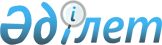 О мерах по упорядочению практики привлечения иностранных юридических фирм и оказанию консультативных услуг Правительству и бюджетным организациям Республики КазахстанПостановление Правительства Республики Казахстан от 7 августа 1996 г. N 982.
      В целях упорядочения практики заключения договоров (контрактов) с иностранными юридическими фирмами по вопросам оказания правовой консультативной помощи Правительству и бюджетным организациям Республики Казахстан Правительство Республики Казахстан постановляет: 
      1. Установить, что все договоры (контракты), заключаемые Правительством, министерствами и ведомствами Республики Казахстан с иностранными юридическими лицами на оказание правовой консультативной помощи, а также представление интересов в судах или иных органах других государств, должны представляться на предварительную экспертизу в Министерство юстиции Республики Казахстан. 
      Сноска. Пункт 1 в редакции постановления Правительства РК от 08.06.2017 № 350 (вводится в действие по истечении десяти календарных дней после дня его первого официального опубликования).


      2. Определить, что в состав делегаций по проведению переговоров 
      о заключении вышеуказанных договоров (контрактов) должны включаться
      представители Министерства юстиции Республики Казахстан.
      Премьер-Министр
      Республики Казахстан
					© 2012. РГП на ПХВ «Институт законодательства и правовой информации Республики Казахстан» Министерства юстиции Республики Казахстан
				